Consorzio 6 Toscana Sud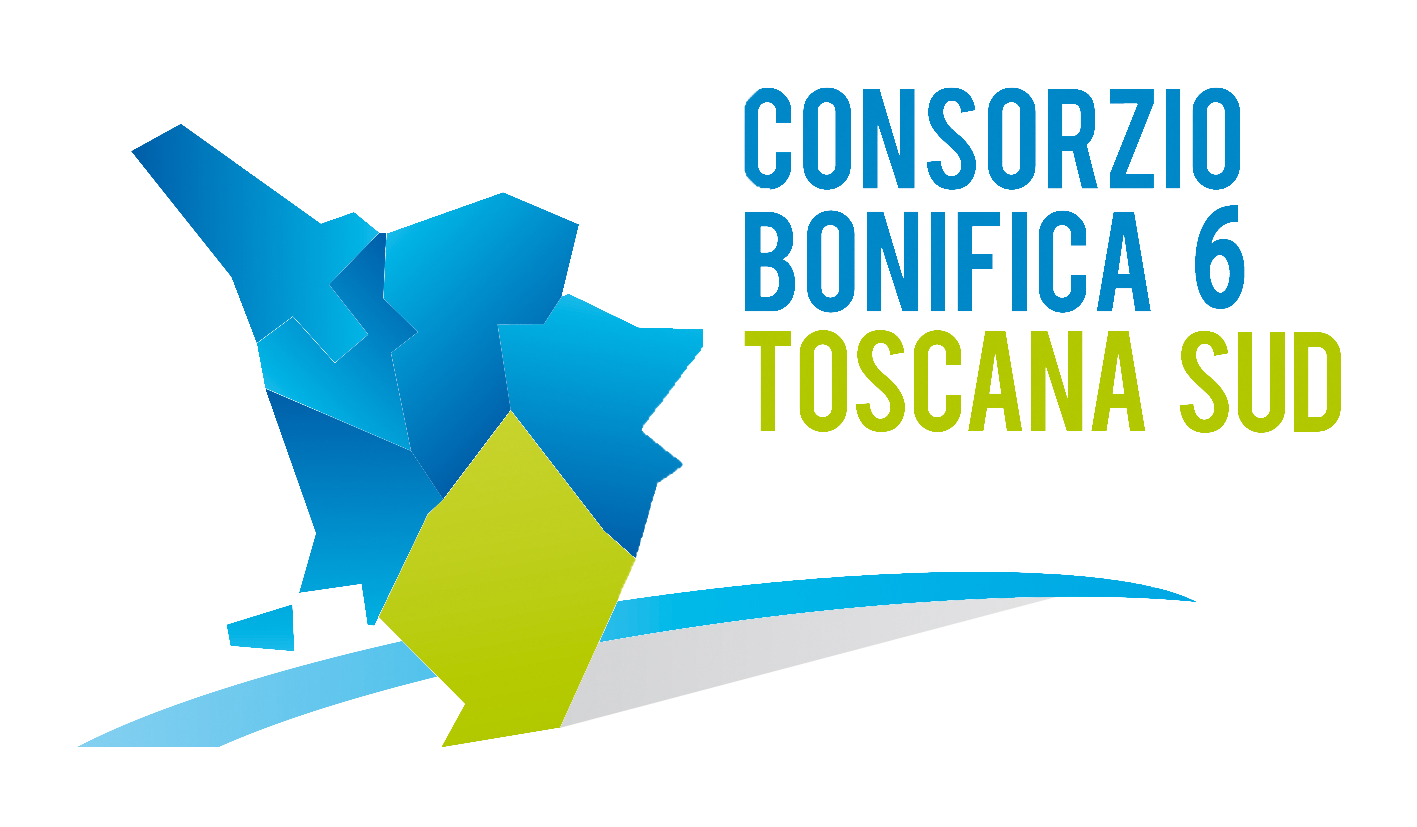 Viale Ximenes n. 3 – 58100 Grosseto - tel. 0564.22189     bonifica@pec.cb6toscanasud.it   -   www.cb6toscanasud.it     Codice Fiscale  01547070530    DECRETO DIRETTORE GENERALE N. 05 DEL 08 GIUGNO 2015L’anno duemilaquindici il giorno 08 del mese di Giugno alle ore 11.00 presso la sede del Consorzio in Grosseto, viale Ximenes n. 3IL DIRETTORE GENERALEVista la Legge Regionale n. 79 del 27.12.2012;Visto il Decreto del Presidente n. 223 del 22 Gennaio 2015 con il quale è stato assunto l’Arch. Fabio Zappalorti con la qualifica di Direttore Generale del Consorzio 6 Toscana Sud a far data dal 01 Febbraio 2015;  Visto il vigente Statuto Consortile approvato con delibera n. 6 dell’Assemblea consortile seduta  n. 2 del 29/04/2015 e pubblicato sul B.U.R.T Parte Seconda n. 20 del 20/05/2015 Supplemento n. 78;   Visto in particolare l’Art. 39 lettera e) del Vigente Statuto;Visto il D.Lgs. 12 aprile 2006, n. 163 “Codice dei contratti di lavori, servizi e forniture;Visto il D.P.R. 5 ottobre 2010, n. 207 “Regolamento di esecuzione e attuazione del Decreto Legislativo n. 163/2006;Vista la L.R. 13 luglio 2007, n. 38 “Norme in materia di contratti pubblici e relative disposizioni sulla sicurezza e regolarità del lavoro” e successive modifiche ed integrazioni;Vista la L. 241/1990 “Nuove norme in materia di procedimento amministrativo e di diritto di accesso ai documenti amministrativi”;Considerati gli eventi alluvionali del 12 Novembre 2012 e le successive eccezionali precipitazioni atmosferiche abbattutesi negli ultimi anni;Vista la Somma Urgenza “Perizia n° 044 – Lavori di somma urgenza per il ripristino della sezione di deflusso del Fiume Albegna, danneggiata dalla calamità del 14 ottobre 2014 – comuni di Magliano in Toscana, Manciano e Orbetello” del 19.12.2014 per la quale i lavori termineranno a breve;Visto il DPGR n°201 del 27.11.2012 con il quale veniva finanziato il progetto “2012EGR0117 – Torrente Osa – Ripristino ufficiosità idraulica a seguito dell’evento alluvionale del 11-12 novembre 2012” per l’importo di Euro 1.000.000,00;Che la suddetta progettazione è stata improntata principalmente a descrivere la fattibilità  tecnico - economica dell'intervento stesso e che dagli studi è emerso come, in un'analisi costi - benefici, la soluzione progettuale non fosse percorribile;Che viceversa appare indispensabile intervenire in continuità con i lavori di rimozione dei macrorinterri sul F. Albegna già portati avanti in Somma Urgenza da questo Consorzio con la Perizia n°044 al fine di ristabilire la piena officiosità idraulica del corso d'acqua;Che in ragione di questo il Consorzio ha inoltrato alla Regione Toscana la richiesta di spostare il finanziamento suddetto dal Torrente Osa al F. Albegna per le finalità sopra descritte, aumentando al contempo l'importo complessivo per l'intervento ad Euro 1.100.000,00 dai quali saranno decurtati gli oneri sostenuti per la progettazione originaria ammontanti ad Euro 54.430,28;Che, nelle more della formalizzazione da parte della Regione Toscana di quanto sopra richiesto, essendo intercorsi con gli uffici tecnici della Regione contatti volti a condividere le scelte sopra menzionate, il Consorzio ha deciso di portare avanti la progettazione approvandola solo in linea tecnica al fine di ridurre i successivi tempi dell'iter procedurale e rendere cantierabili i lavori quanto prima;Che l’Ufficio Tecnico del Consorzio 6 Toscana Sud ha redatto, in data 27.03.2015,  il Progetto Preliminare denominato “LOTTO n°015  LAVORI  PER IL RIPRISTINO DELLE SEZIONI DI DEFLUSSO DEL FIUME ALBEGNA, DANNEGGIATE  DALLA CALAMITA' DEL 14 OTTOBRE 2014 - PROSECUZIONE DEI LAVORI DI RIMOZIONE MACRORINTERRI IN ALVEO - COMUNI DI MAGLIANO IN TOSCANA, MANCIANO E ORBETELLO.” dell’importo complessivo di Euro 1.045.569,72 approvato con decreto del presidente n°252 del 30.03.2015;Visto il Progetto Definitivo Esecutivo denominato “LOTTO n°015  LAVORI  PER IL RIPRISTINO DELLE SEZIONI DI DEFLUSSO DEL FIUME ALBEGNA - PROSECUZIONE DEI LAVORI DI RIMOZIONE MACRORINTERRI IN ALVEO -COMUNI DI ORBETELLO.” dell’importo complessivo di Euro 1.045.569,72 in data 15.04.2015 ;Considerato che in data 21/04/2015 il consorzio ha approvato con Decreto Presidenziale n° 278 il Progetto Definitivo Esecutivo sopra citato;Considerato che in attesa della definizione dell'iter procedurale relativo al finanziamento del progetto in questione, il Consorzio ritiene opportuno progettare l'intervento in oggetto per un importo pari a  € 1.100.000,00;Che tale aumento di importo comporta una revisione del progetto e  pertanto l’Ufficio Tecnico del Consorzio 6 Toscana Sud in data 05/05/2015 ha redatto una revisione del progetto Definitivo Esecutivo denominato LOTTO n°015 “LAVORI  PER IL RIPRISTINO DELLE SEZIONI DI DEFLUSSO DEL FIUME ALBEGNA - PROSECUZIONE DEI LAVORI DI RIMOZIONE MACRORINTERRI IN ALVEO -COMUNI DI ORBETELLO.” dell’importo complessivo di Euro 1.100.000,00 in data 15.04.2015;Visto la nota del 21/05/2015 n° prot. 5936 da parte della Soprintendenza Belle Arti e Paesaggio per le Provincie di Siena, Grosseto, Arezzo con la quale si rilascia limitatamente alla compatibilità paesaggistica dell’intervento, parere favorevole;Visto la nota del 25/05/2015 n° prot. 8236 da parte della Soprintendenza Archeologica della Toscana con la quale si rilascia per quanto di competenza nulla osta alla realizzazione dei lavori subordinato alla condizione che i lavori siano controllati costantemente da parte di una figura professionale idonea (Archeologo) a carico del Consorzio.Vista la validazione in data 15/04/2015 del presente progetto ai sensi e per gli effetti dell’art. 112 del D.lgs. n° 163/2006 e s.m.e i. e degli artt. 44 – 59 del D.P.R. 207/2010 e s.m.e i.;Visto la dichiarazione di cantierabilità del R.U.P. Arch. Fabio Zappalorti  redatta in data  28/05/2015 per i lavori in oggetto;Viste le disposizioni di cui al D.lgs. 163/2006 e ss.mm.ii.;D E C R E T Adi approvare la revisione n°1 del 05/05/2015 del Progetto Definitivo-Esecutivo denominato LOTTO n°015 “LAVORI  PER IL RIPRISTINO DELLE SEZIONI DI DEFLUSSO DEL FIUME ALBEGNA - PROSECUZIONE DEI LAVORI DI RIMOZIONE MACRORINTERRI IN ALVEO -COMUNI DI ORBETELLO.” dell’importo complessivo di Euro 1.100.00,00 del 15/04/2015, costituito dai seguenti elaborati:di dichiarare l’intervento cantierabile;di dichiarare il presente decreto immediatamente eseguibile, prevedendone la pubblicazione sul sito internet del Consorzio.                                                                                                                                     IL DIRETTORE GENERALE    (Arch. Fabio Zappalorti)A-RELAZIONE GENERALEC-ELABORATI GRAFICI:C.1-Corografia  - 1:25.000C.2-Planimetria - 1:10.000C.3-Planimetria - 1:4.000C.4-Profilo longitudinale e sezioni di scavo 1 di 6C.5-Sezioni di scavo 2 di 6C.6-Sezioni di scavo 3 di 6C.7-Sezioni di scavo 4 di 6C.8-Sezioni di scavo 5 di 6C.9-Sezioni di scavo 6 di 6C.10-Layout di cantiereC.11-Documentazione fotograficaE-PIANO DI MANUTENZIONE DELL'OPERA E DELLE SUE PARTIF-PIANO DI SICUREZZA E DI COORDINAMENTO:F.1-Analisi e valutazione dei rischiF.2-Quadro di incidenza quantità della manodoperaF.3-Stima incidenza sicurezzaF.4-Fascicolo con caratteristiche dell'operaG-COMPUTO METRICO ESTIMATIVO E QUADRO ECONOMICOH-CRONOPROGRAMMAI-ELENCO PREZZII.1 -Analisi dei prezziL-SCHEMA DI CONTRATTO E CAPITOLATO SPECIALE D'APPALTO